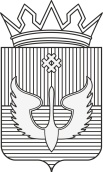                                           ПОСТАНОВЛЕНИЕАдминистрации  Юсьвинского муниципального округа                                      Пермского края15.02.2023     									             № 90О внесении изменений в муниципальную программу «Распоряжение  земельными ресурсами и развитие градостроительной деятельности в Юсьвинском муниципальном округе Пермского края»           В соответствии с Бюджетным кодексом Российской Федерации, Федеральным законом от 06.10.2003 №131-ФЗ «Об общих принципах организации местного самоуправления в Российской Федерации», Решением Думы Юсьвинского муниципального округа Пермского края от 22.12.2022 №475 «О бюджете Юсьвинского муниципального округа Пермского края на 2023 год и на плановый период 2024-2025 годов», Порядком разработки, реализации и оценки эффективности муниципальных программ Юсьвинского муниципального округа Пермского края, утвержденным постановлением администрации Юсьвинского муниципального округа Пермского края от 13.03.2020 №28 (с изменениями в редакции от 10.08.2021 №397), администрация Юсьвинского муниципального округа Пермского края  ПОСТАНОВЛЯЕТ:          1. Внести в муниципальную программу «Распоряжение земельными  ресурсами и развитие градостроительной деятельности в Юсьвинском муниципальном округе Пермского края», утвержденную постановлением администрации Юсьвинского муниципального округа Пермского края от 24.10.2022 №620/14 следующие изменения:          1.1.В паспорте муниципальной программы   строки 13,14 изложить в новой редакции:1.2.Таблицу 1 «Финансирование  муниципальной программы «Распоряжение земельными ресурсами и развитие градостроительной деятельности в Юсьвинском муниципальном округе Пермского края»,  изложить в новой редакции согласно приложению 1.     1.3.Таблицу «Система программных мероприятий муниципальной программы «Распоряжение  земельными ресурсами и развитие градостроительной деятельности в Юсьвинском муниципальном округе Пермского края» изложить в новой редакции согласно приложению 2.     1.4.Перечень целевых показателей муниципальной программы «Распоряжение  земельными ресурсами и развитие градостроительной деятельности в Юсьвинском муниципальном округе Пермского края» изложить в новой редакции согласно приложению 3.      2.Настоящее постановление вступает в силу со дня его официального опубликования в газете «Юсьвинские вести» и размещения на официальном сайте муниципального образования Юсьвинский муниципальный округ Пермского края в информационно-телекоммуникационной сети Интернет, и применяется к правоотношениям, возникшим с 1 января  2023 года.     3. Контроль за исполнением настоящего постановления возложить на Власова А.В., заместителя главы администрации округа  по развитию инфраструктуры и благоустройству.И.о. главы администрации Юсьвинского 	муниципального округа Пермского края                                Н.Ю. Шидловская                                                                             Приложение 1                                                                                                  к постановлению администрацииЮсьвинского муниципального   округа  Пермского края                                                                                  от 15.02.2023 № 90ФИНАНСИРОВАНИЕмуниципальной программы«Распоряжение земельными ресурсами и развитие градостроительной деятельности в Юсьвинском муниципальном округе Пермского края»таблица 1   Приложение 2 к постановлению администрацииЮсьвинского муниципального                         округа Пермского края                                                                                                                      от    15.02.2023  № 90 Система программных мероприятий муниципальной программы «Распоряжение земельными ресурсами и развитие градостроительной деятельности в Юсьвинском муниципальном округе Пермского края»»   Приложение 3 к постановлению администрацииЮсьвинского муниципального                         округаПермского края от   15.02.2023 № 90Перечень целевых показателей муниципальной программы «Распоряжение земельными ресурсами и развитие градостроительной деятельности в Юсьвинском муниципальном округе Пермского края»13.Целевые показатели программыЦелевые показатели программыЦелевые показатели программыПлановое значение показателяПлановое значение показателяПлановое значение показателяПлановое значение показателяПлановое значение показателяПлановое значение показателяПлановое значение показателяПлановое значение показателяПлановое значение показателя13.№ п/пНаименование показателяЕд. изм.На начало реализации программы20232023 год2023 год2024 год2024 год2025год2025год2026год2026год2027год13.13.1.Количество полученных межевых планов Шт.4943432020151500013.2.Выполнение плановых показателей по доходам от использования земельных ресурсов(аренда, продажа)%10010010010010010010010010010013.3.Вовлечение земельных участков по жилищное строительство и строительство промышленных предприятий и промышленных парковга810101010101010101013.4.Обеспечение земельными участками в собственность бесплатно многодетных семей%10010010010010010010010010010013.5.Доля выявленных нарушений земельного законодательства в общем количестве проведенных контрольных мероприятий %085859090909090909013.6.Доля профилактических мероприятий к общему количеству профилактических и контрольных мероприятий%10060606565656565656513.7.Количество кварталов, охваченных комплексными кадастровыми работами (проектами  межевания)Шт.344646101010101010013.8.Зарегистрировано прав на земельные участки, занятые объектами недвижимости, находящимися в муниципальной собственности%10010010010010010010010010010013.9.Доля  земельных участков, находящихся в муниципальной собственности, сведения о границах которых  внесены в ЕГРН%6570707373757580808010.Количество утвержденных генеральных планов и правил землепользования и застройки, внесение изменений в них (далее –ГП и ПЗЗ)Шт.200000000011.Количество разработанных проектов планировки и проектов межевания территорийШт.100110000012Количество кварталов, охваченных комплексными кадастровыми работамиШт.522000000014.Объемы и источники финансирования программыОбъемы и источники финансирования программыОбъемы и источники финансирования программы14.всего по источникам финансирования программы (тыс. руб.), в том числе:всего по источникам финансирования программы (тыс. руб.), в том числе:всего по источникам финансирования программы (тыс. руб.), в том числе:2023 год2023 год2024 год2024 год2025год2025год2026год2026год2027 год 14.программа, всего (тыс. руб.), в том числе:программа, всего (тыс. руб.), в том числе:программа, всего (тыс. руб.), в том числе:4437,14437,11375,01375,01118,01118,0560,0560,00,014.бюджет Юсьвинского муниципального округа Пермского краябюджет Юсьвинского муниципального округа Пермского краябюджет Юсьвинского муниципального округа Пермского края1622,71622,71375,01375,01118,01118,0560,0560,00,014.бюджет Пермского краябюджет Пермского краябюджет Пермского края2814,42814,40,00,00,00,00,00,00,014.бюджет Российской Федерациибюджет Российской Федерациибюджет Российской Федерации0,00,00.00.00.00.00,00,00,014.внебюджетные источникивнебюджетные источникивнебюджетные источники0,00,00,00,00,00,00,00,00,0№ п/пНаименование цели программы, подпрограммы, задачи, основные мероприятия, мероприятияИсточник финансированияОбъем финансирования, тыс. рублейОбъем финансирования, тыс. рублейОбъем финансирования, тыс. рублейОбъем финансирования, тыс. рублейОбъем финансирования, тыс. рублей№ п/пНаименование цели программы, подпрограммы, задачи, основные мероприятия, мероприятияИсточник финансирования2023 год2024 год2025 год2026 год2027 год1.Цель.Повышение эффективности управления  земельными ресурсами,  формирование и обеспечение устойчивого развития территории Юсьвинского муниципального округа на основе документов территориального планирования, градостроительного зонирования.Цель.Повышение эффективности управления  земельными ресурсами,  формирование и обеспечение устойчивого развития территории Юсьвинского муниципального округа на основе документов территориального планирования, градостроительного зонирования.Цель.Повышение эффективности управления  земельными ресурсами,  формирование и обеспечение устойчивого развития территории Юсьвинского муниципального округа на основе документов территориального планирования, градостроительного зонирования.Цель.Повышение эффективности управления  земельными ресурсами,  формирование и обеспечение устойчивого развития территории Юсьвинского муниципального округа на основе документов территориального планирования, градостроительного зонирования.Цель.Повышение эффективности управления  земельными ресурсами,  формирование и обеспечение устойчивого развития территории Юсьвинского муниципального округа на основе документов территориального планирования, градостроительного зонирования.Цель.Повышение эффективности управления  земельными ресурсами,  формирование и обеспечение устойчивого развития территории Юсьвинского муниципального округа на основе документов территориального планирования, градостроительного зонирования.Цель.Повышение эффективности управления  земельными ресурсами,  формирование и обеспечение устойчивого развития территории Юсьвинского муниципального округа на основе документов территориального планирования, градостроительного зонирования.1.1.Задача «Увеличение доходов бюджета Юсьвинского муниципального округа Пермского края от использования земельных ресурсов  и вовлечение в оборот земельных участков»Задача «Увеличение доходов бюджета Юсьвинского муниципального округа Пермского края от использования земельных ресурсов  и вовлечение в оборот земельных участков»Задача «Увеличение доходов бюджета Юсьвинского муниципального округа Пермского края от использования земельных ресурсов  и вовлечение в оборот земельных участков»Задача «Увеличение доходов бюджета Юсьвинского муниципального округа Пермского края от использования земельных ресурсов  и вовлечение в оборот земельных участков»Задача «Увеличение доходов бюджета Юсьвинского муниципального округа Пермского края от использования земельных ресурсов  и вовлечение в оборот земельных участков»Задача «Увеличение доходов бюджета Юсьвинского муниципального округа Пермского края от использования земельных ресурсов  и вовлечение в оборот земельных участков»Задача «Увеличение доходов бюджета Юсьвинского муниципального округа Пермского края от использования земельных ресурсов  и вовлечение в оборот земельных участков»1.1.1.Основное мероприятие «Управление земельными ресурсами»бюджет Юсьвинского муниципального округа Пермского края1622,71075,01118,0560,00,01.1.1.Основное мероприятие «Управление земельными ресурсами»бюджет Пермского края2814,40,00,00,00,01.1.1.Основное мероприятие «Управление земельными ресурсами»бюджет Российской Федерации0,00,00,00,00,01.1.1.Основное мероприятие «Управление земельными ресурсами»итого4437,11075,01118,0560,00,01.1.1.1.Мероприятие «Формирование земельных участков»бюджет Юсьвинского муниципального округа Пермского края537,2559,0581,00,00,01.1.1.2Мероприятие «Повышение доходной части бюджета Юсьвинскогомуниципальногоокруга от земельного ресурса»бюджет Юсьвинского муниципального округа Пермского края0,00,00,00,00,01.1.1.3Мероприятие «Проведение муниципального земельного контроля»бюджет Юсьвинского муниципального округа Пермского края0,00,00,00,00,01.1.1.4Мероприятие «Разработка проектов межевания территории и проведение  комплексных  кадастровых работ »бюджет Юсьвинского муниципального округа Пермского края496,7516,0537,0560,00,01.1.1.4Мероприятие «Разработка проектов межевания территории и проведение  комплексных  кадастровых работ »бюджет Пермского края2814,40,00,00,00,01.1.1.4Мероприятие «Разработка проектов межевания территории и проведение  комплексных  кадастровых работ »итого3311,1516,0537,0560,00,01.1.1.5Мероприятие «Проведение работ по инвентаризации земель и регистрации прав собственности МО «Юсьвинский муниципальный округ Пермского края» на земельные участки, занятые объектами недвижимости, находящимися в муниципальной собственностибюджет Юсьвинского муниципального округа Пермского края0,00,00.00.00.01.1.1.6Мероприятие  «Обеспечение кадастрового учета земельных участков , находящихся в муниципальной собственности»бюджет Юсьвинского муниципального округа Пермского края0,00,00,00,00,01.1.1.7Мероприятие«Проведение  комплексных кадастровых работ »бюджет Юсьвинского муниципального округа Пермского края588,80,00,00,00,01.1.1.7Мероприятие«Проведение  комплексных кадастровых работ »бюджет Пермского края0,00,00,00,00,01.1.1.7Мероприятие«Проведение  комплексных кадастровых работ »бюджет Российской Федерации0,00,00,00,00,01.1.1.7Мероприятие«Проведение  комплексных кадастровых работ »итого588,80,00,00,00,01.2.Задача «Подготовка документов территориального планирования и градостроительного зонирования Юсьвинского  муниципального округа Пермского края»Задача «Подготовка документов территориального планирования и градостроительного зонирования Юсьвинского  муниципального округа Пермского края»Задача «Подготовка документов территориального планирования и градостроительного зонирования Юсьвинского  муниципального округа Пермского края»Задача «Подготовка документов территориального планирования и градостроительного зонирования Юсьвинского  муниципального округа Пермского края»Задача «Подготовка документов территориального планирования и градостроительного зонирования Юсьвинского  муниципального округа Пермского края»Задача «Подготовка документов территориального планирования и градостроительного зонирования Юсьвинского  муниципального округа Пермского края»Задача «Подготовка документов территориального планирования и градостроительного зонирования Юсьвинского  муниципального округа Пермского края»1.2.1.Основное мероприятие. Разработка документов территориального планирования и градостроительного зонирования, документации по планировке территории Юсьвинского муниципального округабюджет Юсьвинского муниципального округа Пермского края0,0300,00,00,00,01.2.1.Основное мероприятие. Разработка документов территориального планирования и градостроительного зонирования, документации по планировке территории Юсьвинского муниципального округабюджет Пермского края0,00,00,00,00,01.2.1.1Мероприятие.Совершенствование документов территориального планирования, документов градостроительного зонирования, утверждение проектов планировок территорийбюджет Юсьвинского муниципального округа Пермского края0,0300,00,00,00,0Всего по программеВсего по программеВсего по программе4437,11375,01118,0560,00,0в том числе по источникам финансирования:в том числе по источникам финансирования:в том числе по источникам финансирования:в том числе по источникам финансирования:в том числе по источникам финансирования:в том числе по источникам финансирования:бюджет Юсьвинского муниципального округа Пермского краябюджет Юсьвинского муниципального округа Пермского краябюджет Юсьвинского муниципального округа Пермского края1622,71375,01118,0560,00,0бюджет Пермского краябюджет Пермского краябюджет Пермского края2814,40,00,00,00,0бюджет Российской Федерациибюджет Российской Федерациибюджет Российской Федерации0,00,00,00,00,0внебюджетные источникивнебюджетные источникивнебюджетные источники0,00,00,00,00,0КодНаименование задачи, основного мероприятия, мероприятия, целевого показателяНаименование задачи, основного мероприятия, мероприятия, целевого показателяПлановое значение показателя целевого показателя программы Плановое значение показателя целевого показателя программы Плановое значение показателя целевого показателя программы Плановое значение показателя целевого показателя программы Плановое значение показателя целевого показателя программы Плановое значение показателя целевого показателя программы Плановое значение показателя целевого показателя программы Плановое значение показателя целевого показателя программы Плановое значение показателя целевого показателя программы Плановое значение показателя целевого показателя программы Плановое значение показателя целевого показателя программы Плановое значение показателя целевого показателя программы Плановое значение показателя целевого показателя программы Плановое значение показателя целевого показателя программы Участник программыУчастник программыУчастник программыИсточник финансирования Объем финансирования, тыс. руб. Объем финансирования, тыс. руб. Объем финансирования, тыс. руб. Объем финансирования, тыс. руб. Объем финансирования, тыс. руб. Объем финансирования, тыс. руб. Объем финансирования, тыс. руб. Объем финансирования, тыс. руб. Объем финансирования, тыс. руб. КодНаименование задачи, основного мероприятия, мероприятия, целевого показателяНаименование задачи, основного мероприятия, мероприятия, целевого показателяед. изм.ед. изм.ед. изм.2023 год2023 год2024 год2024 год2025 год2025 год2026 год2026 год2027 год2027 год2027 год2027 год2023 год2024  год2024  год2025  год2025  год2026год2026год2027  год2027  год12233344556677888899101112121313141415151.1.Задача. Увеличение доходов бюджета Юсьвинского муниципального округа Пермского края от использования  земельных ресурсов и вовлечение в оборот земельных участков Задача. Увеличение доходов бюджета Юсьвинского муниципального округа Пермского края от использования  земельных ресурсов и вовлечение в оборот земельных участков Задача. Увеличение доходов бюджета Юсьвинского муниципального округа Пермского края от использования  земельных ресурсов и вовлечение в оборот земельных участков Задача. Увеличение доходов бюджета Юсьвинского муниципального округа Пермского края от использования  земельных ресурсов и вовлечение в оборот земельных участков Задача. Увеличение доходов бюджета Юсьвинского муниципального округа Пермского края от использования  земельных ресурсов и вовлечение в оборот земельных участков Задача. Увеличение доходов бюджета Юсьвинского муниципального округа Пермского края от использования  земельных ресурсов и вовлечение в оборот земельных участков Задача. Увеличение доходов бюджета Юсьвинского муниципального округа Пермского края от использования  земельных ресурсов и вовлечение в оборот земельных участков Задача. Увеличение доходов бюджета Юсьвинского муниципального округа Пермского края от использования  земельных ресурсов и вовлечение в оборот земельных участков Задача. Увеличение доходов бюджета Юсьвинского муниципального округа Пермского края от использования  земельных ресурсов и вовлечение в оборот земельных участков Задача. Увеличение доходов бюджета Юсьвинского муниципального округа Пермского края от использования  земельных ресурсов и вовлечение в оборот земельных участков Задача. Увеличение доходов бюджета Юсьвинского муниципального округа Пермского края от использования  земельных ресурсов и вовлечение в оборот земельных участков Задача. Увеличение доходов бюджета Юсьвинского муниципального округа Пермского края от использования  земельных ресурсов и вовлечение в оборот земельных участков Задача. Увеличение доходов бюджета Юсьвинского муниципального округа Пермского края от использования  земельных ресурсов и вовлечение в оборот земельных участков Задача. Увеличение доходов бюджета Юсьвинского муниципального округа Пермского края от использования  земельных ресурсов и вовлечение в оборот земельных участков Задача. Увеличение доходов бюджета Юсьвинского муниципального округа Пермского края от использования  земельных ресурсов и вовлечение в оборот земельных участков Задача. Увеличение доходов бюджета Юсьвинского муниципального округа Пермского края от использования  земельных ресурсов и вовлечение в оборот земельных участков Задача. Увеличение доходов бюджета Юсьвинского муниципального округа Пермского края от использования  земельных ресурсов и вовлечение в оборот земельных участков Задача. Увеличение доходов бюджета Юсьвинского муниципального округа Пермского края от использования  земельных ресурсов и вовлечение в оборот земельных участков Задача. Увеличение доходов бюджета Юсьвинского муниципального округа Пермского края от использования  земельных ресурсов и вовлечение в оборот земельных участков Задача. Увеличение доходов бюджета Юсьвинского муниципального округа Пермского края от использования  земельных ресурсов и вовлечение в оборот земельных участков Задача. Увеличение доходов бюджета Юсьвинского муниципального округа Пермского края от использования  земельных ресурсов и вовлечение в оборот земельных участков Задача. Увеличение доходов бюджета Юсьвинского муниципального округа Пермского края от использования  земельных ресурсов и вовлечение в оборот земельных участков Задача. Увеличение доходов бюджета Юсьвинского муниципального округа Пермского края от использования  земельных ресурсов и вовлечение в оборот земельных участков Задача. Увеличение доходов бюджета Юсьвинского муниципального округа Пермского края от использования  земельных ресурсов и вовлечение в оборот земельных участков Задача. Увеличение доходов бюджета Юсьвинского муниципального округа Пермского края от использования  земельных ресурсов и вовлечение в оборот земельных участков Задача. Увеличение доходов бюджета Юсьвинского муниципального округа Пермского края от использования  земельных ресурсов и вовлечение в оборот земельных участков Задача. Увеличение доходов бюджета Юсьвинского муниципального округа Пермского края от использования  земельных ресурсов и вовлечение в оборот земельных участков Задача. Увеличение доходов бюджета Юсьвинского муниципального округа Пермского края от использования  земельных ресурсов и вовлечение в оборот земельных участков Задача. Увеличение доходов бюджета Юсьвинского муниципального округа Пермского края от использования  земельных ресурсов и вовлечение в оборот земельных участков 1.1.1.Основное мероприятие «Управление земельными ресурсами»Основное мероприятие «Управление земельными ресурсами»Основное мероприятие «Управление земельными ресурсами»Основное мероприятие «Управление земельными ресурсами»Основное мероприятие «Управление земельными ресурсами»Основное мероприятие «Управление земельными ресурсами»Основное мероприятие «Управление земельными ресурсами»Основное мероприятие «Управление земельными ресурсами»Основное мероприятие «Управление земельными ресурсами»Основное мероприятие «Управление земельными ресурсами»Основное мероприятие «Управление земельными ресурсами»Основное мероприятие «Управление земельными ресурсами»Основное мероприятие «Управление земельными ресурсами»Основное мероприятие «Управление земельными ресурсами»Основное мероприятие «Управление земельными ресурсами»Основное мероприятие «Управление земельными ресурсами»Основное мероприятие «Управление земельными ресурсами»Основное мероприятие «Управление земельными ресурсами»Основное мероприятие «Управление земельными ресурсами»Основное мероприятие «Управление земельными ресурсами»Основное мероприятие «Управление земельными ресурсами»Основное мероприятие «Управление земельными ресурсами»Основное мероприятие «Управление земельными ресурсами»Основное мероприятие «Управление земельными ресурсами»Основное мероприятие «Управление земельными ресурсами»Основное мероприятие «Управление земельными ресурсами»Основное мероприятие «Управление земельными ресурсами»Основное мероприятие «Управление земельными ресурсами»Основное мероприятие «Управление земельными ресурсами»1.1.1.1.Мероприятие «Формирование земельных участков»Мероприятие «Формирование земельных участков»Мероприятие «Формирование земельных участков»Мероприятие «Формирование земельных участков»Мероприятие «Формирование земельных участков»Мероприятие «Формирование земельных участков»Мероприятие «Формирование земельных участков»Мероприятие «Формирование земельных участков»Мероприятие «Формирование земельных участков»Мероприятие «Формирование земельных участков»Мероприятие «Формирование земельных участков»Мероприятие «Формирование земельных участков»Мероприятие «Формирование земельных участков»Мероприятие «Формирование земельных участков»Мероприятие «Формирование земельных участков»Мероприятие «Формирование земельных участков»Мероприятие «Формирование земельных участков»Мероприятие «Формирование земельных участков»Мероприятие «Формирование земельных участков»Мероприятие «Формирование земельных участков»Мероприятие «Формирование земельных участков»Мероприятие «Формирование земельных участков»Мероприятие «Формирование земельных участков»Мероприятие «Формирование земельных участков»Мероприятие «Формирование земельных участков»Мероприятие «Формирование земельных участков»Мероприятие «Формирование земельных участков»Мероприятие «Формирование земельных участков»Мероприятие «Формирование земельных участков»1.1.1.1.1.Количество полученных межевых плановКоличество полученных межевых плановШт.Шт.Шт.4343202015150000ОЗР иГДОЗР иГДОЗР иГДОЗР иГДбюджет Юсьвинского муниципального округа Пермского краябюджет Юсьвинского муниципального округа Пермского края537,2559,0559,0581,0581,00,00,050,050,01.1.1.1.2.Вовлечение земельных участков по жилищное строительство и строительствопромышленных предприятий и промышленных парковВовлечение земельных участков по жилищное строительство и строительствопромышленных предприятий и промышленных парковгагага10101010101010101010ОЗР и ГДОЗР и ГДОЗР и ГДОЗР и ГДбюджет Юсьвинского муниципального округа Пермского краябюджет Юсьвинского муниципального округа Пермского края537,2559,0559,0581,0581,00,00,050,050,01.1.1.1.3.Обеспечение земельными участками в собственность бесплатно многодетных семейОбеспечение земельными участками в собственность бесплатно многодетных семей%%%100100100100100100100100100100ОЗР и ГДОЗР и ГДОЗР и ГДОЗР и ГДбюджет Юсьвинского муниципального округа Пермского краябюджет Юсьвинского муниципального округа Пермского края537,2559,0559,0581,0581,00,00,050,050,0Итого по мероприятию 1.1.1.1, в том числе по источникам финансированияИтого по мероприятию 1.1.1.1, в том числе по источникам финансированияИтого по мероприятию 1.1.1.1, в том числе по источникам финансированияИтого по мероприятию 1.1.1.1, в том числе по источникам финансированияИтого по мероприятию 1.1.1.1, в том числе по источникам финансированияИтого по мероприятию 1.1.1.1, в том числе по источникам финансированияИтого по мероприятию 1.1.1.1, в том числе по источникам финансированияИтого по мероприятию 1.1.1.1, в том числе по источникам финансированияИтого по мероприятию 1.1.1.1, в том числе по источникам финансированияИтого по мероприятию 1.1.1.1, в том числе по источникам финансированияИтого по мероприятию 1.1.1.1, в том числе по источникам финансированияИтого по мероприятию 1.1.1.1, в том числе по источникам финансированияИтого по мероприятию 1.1.1.1, в том числе по источникам финансированияИтого по мероприятию 1.1.1.1, в том числе по источникам финансированияИтого по мероприятию 1.1.1.1, в том числе по источникам финансированияИтого по мероприятию 1.1.1.1, в том числе по источникам финансированияИтого по мероприятию 1.1.1.1, в том числе по источникам финансированияИтого по мероприятию 1.1.1.1, в том числе по источникам финансированияИтого по мероприятию 1.1.1.1, в том числе по источникам финансированияИтого по мероприятию 1.1.1.1, в том числе по источникам финансированиябюджет Юсьинского муниципального округа Пермского края537,2559,0559,0581,0581,00,00,050,050,01.1.1.2Мероприятие «Повышение доходной части бюджета Юсьвинскогомуниципальногоокруга Пермского края от земельного ресурса»Мероприятие «Повышение доходной части бюджета Юсьвинскогомуниципальногоокруга Пермского края от земельного ресурса»Мероприятие «Повышение доходной части бюджета Юсьвинскогомуниципальногоокруга Пермского края от земельного ресурса»Мероприятие «Повышение доходной части бюджета Юсьвинскогомуниципальногоокруга Пермского края от земельного ресурса»Мероприятие «Повышение доходной части бюджета Юсьвинскогомуниципальногоокруга Пермского края от земельного ресурса»Мероприятие «Повышение доходной части бюджета Юсьвинскогомуниципальногоокруга Пермского края от земельного ресурса»Мероприятие «Повышение доходной части бюджета Юсьвинскогомуниципальногоокруга Пермского края от земельного ресурса»Мероприятие «Повышение доходной части бюджета Юсьвинскогомуниципальногоокруга Пермского края от земельного ресурса»Мероприятие «Повышение доходной части бюджета Юсьвинскогомуниципальногоокруга Пермского края от земельного ресурса»Мероприятие «Повышение доходной части бюджета Юсьвинскогомуниципальногоокруга Пермского края от земельного ресурса»Мероприятие «Повышение доходной части бюджета Юсьвинскогомуниципальногоокруга Пермского края от земельного ресурса»Мероприятие «Повышение доходной части бюджета Юсьвинскогомуниципальногоокруга Пермского края от земельного ресурса»Мероприятие «Повышение доходной части бюджета Юсьвинскогомуниципальногоокруга Пермского края от земельного ресурса»Мероприятие «Повышение доходной части бюджета Юсьвинскогомуниципальногоокруга Пермского края от земельного ресурса»Мероприятие «Повышение доходной части бюджета Юсьвинскогомуниципальногоокруга Пермского края от земельного ресурса»Мероприятие «Повышение доходной части бюджета Юсьвинскогомуниципальногоокруга Пермского края от земельного ресурса»Мероприятие «Повышение доходной части бюджета Юсьвинскогомуниципальногоокруга Пермского края от земельного ресурса»Мероприятие «Повышение доходной части бюджета Юсьвинскогомуниципальногоокруга Пермского края от земельного ресурса»Мероприятие «Повышение доходной части бюджета Юсьвинскогомуниципальногоокруга Пермского края от земельного ресурса»Мероприятие «Повышение доходной части бюджета Юсьвинскогомуниципальногоокруга Пермского края от земельного ресурса»Мероприятие «Повышение доходной части бюджета Юсьвинскогомуниципальногоокруга Пермского края от земельного ресурса»Мероприятие «Повышение доходной части бюджета Юсьвинскогомуниципальногоокруга Пермского края от земельного ресурса»Мероприятие «Повышение доходной части бюджета Юсьвинскогомуниципальногоокруга Пермского края от земельного ресурса»Мероприятие «Повышение доходной части бюджета Юсьвинскогомуниципальногоокруга Пермского края от земельного ресурса»Мероприятие «Повышение доходной части бюджета Юсьвинскогомуниципальногоокруга Пермского края от земельного ресурса»Мероприятие «Повышение доходной части бюджета Юсьвинскогомуниципальногоокруга Пермского края от земельного ресурса»Мероприятие «Повышение доходной части бюджета Юсьвинскогомуниципальногоокруга Пермского края от земельного ресурса»Мероприятие «Повышение доходной части бюджета Юсьвинскогомуниципальногоокруга Пермского края от земельного ресурса»Мероприятие «Повышение доходной части бюджета Юсьвинскогомуниципальногоокруга Пермского края от земельного ресурса»1.1.1.2.1Выполнение плановых показателей по доходам от использования земельных ресурсов(аренда, продажа)Выполнение плановых показателей по доходам от использования земельных ресурсов(аренда, продажа)Выполнение плановых показателей по доходам от использования земельных ресурсов(аренда, продажа)%%%100100100100100100100100100100100100ОЗР иГД;МКУ ПК«ЕУЦ»бюджет Юсьвинского муниципального округа Пермского края0,00,00,00,00,00,00,00,00,0Итого по мероприятию 1.1.1..2, в том числе по источникам финансированияИтого по мероприятию 1.1.1..2, в том числе по источникам финансированияИтого по мероприятию 1.1.1..2, в том числе по источникам финансированияИтого по мероприятию 1.1.1..2, в том числе по источникам финансированияИтого по мероприятию 1.1.1..2, в том числе по источникам финансированияИтого по мероприятию 1.1.1..2, в том числе по источникам финансированияИтого по мероприятию 1.1.1..2, в том числе по источникам финансированияИтого по мероприятию 1.1.1..2, в том числе по источникам финансированияИтого по мероприятию 1.1.1..2, в том числе по источникам финансированияИтого по мероприятию 1.1.1..2, в том числе по источникам финансированияИтого по мероприятию 1.1.1..2, в том числе по источникам финансированияИтого по мероприятию 1.1.1..2, в том числе по источникам финансированияИтого по мероприятию 1.1.1..2, в том числе по источникам финансированияИтого по мероприятию 1.1.1..2, в том числе по источникам финансированияИтого по мероприятию 1.1.1..2, в том числе по источникам финансированияИтого по мероприятию 1.1.1..2, в том числе по источникам финансированияИтого по мероприятию 1.1.1..2, в том числе по источникам финансированияИтого по мероприятию 1.1.1..2, в том числе по источникам финансированияИтого по мероприятию 1.1.1..2, в том числе по источникам финансированияИтого по мероприятию 1.1.1..2, в том числе по источникам финансированиябюджет Юсьинского муниципального округа Пермского края0,00,00,00,00,00,00,00,00,01.1.1.3Мероприятие «Проведение муниципального земельного контроля»Мероприятие «Проведение муниципального земельного контроля»Мероприятие «Проведение муниципального земельного контроля»Мероприятие «Проведение муниципального земельного контроля»Мероприятие «Проведение муниципального земельного контроля»Мероприятие «Проведение муниципального земельного контроля»Мероприятие «Проведение муниципального земельного контроля»Мероприятие «Проведение муниципального земельного контроля»Мероприятие «Проведение муниципального земельного контроля»Мероприятие «Проведение муниципального земельного контроля»Мероприятие «Проведение муниципального земельного контроля»Мероприятие «Проведение муниципального земельного контроля»Мероприятие «Проведение муниципального земельного контроля»Мероприятие «Проведение муниципального земельного контроля»Мероприятие «Проведение муниципального земельного контроля»Мероприятие «Проведение муниципального земельного контроля»Мероприятие «Проведение муниципального земельного контроля»Мероприятие «Проведение муниципального земельного контроля»Мероприятие «Проведение муниципального земельного контроля»Мероприятие «Проведение муниципального земельного контроля»Мероприятие «Проведение муниципального земельного контроля»Мероприятие «Проведение муниципального земельного контроля»Мероприятие «Проведение муниципального земельного контроля»Мероприятие «Проведение муниципального земельного контроля»Мероприятие «Проведение муниципального земельного контроля»Мероприятие «Проведение муниципального земельного контроля»Мероприятие «Проведение муниципального земельного контроля»Мероприятие «Проведение муниципального земельного контроля»Мероприятие «Проведение муниципального земельного контроля»Доля выявленных нарушений земельного законодательства в общем количестве проведенных контрольных мероприятийДоля выявленных нарушений земельного законодательства в общем количестве проведенных контрольных мероприятий%.%.8585859090909090909090ОЗР иГД;МКУ ПК«ЕУЦ»ОЗР иГД;МКУ ПК«ЕУЦ»ОЗР иГД;МКУ ПК«ЕУЦ»ОЗР иГД;МКУ ПК«ЕУЦ»бюджет Юсьвинского муниципального округа Пермского края0,00,00,00,00,00,00,00,00,0Доля профилактических мероприятий к общему количеству профилактических и контрольных мероприятийДоля профилактических мероприятий к общему количеству профилактических и контрольных мероприятий6060606565656565656565ОЗР и ГД;МКУ ПК«ЕУЦОЗР и ГД;МКУ ПК«ЕУЦОЗР и ГД;МКУ ПК«ЕУЦОЗР и ГД;МКУ ПК«ЕУЦбюджет Юсьвинского муниципального округа Пермского края0,00,00,00,00,00,00,00,00,0Итого по мероприятию 1.1.1.3, в том числе по источникам финансированияИтого по мероприятию 1.1.1.3, в том числе по источникам финансированияИтого по мероприятию 1.1.1.3, в том числе по источникам финансированияИтого по мероприятию 1.1.1.3, в том числе по источникам финансированияИтого по мероприятию 1.1.1.3, в том числе по источникам финансированияИтого по мероприятию 1.1.1.3, в том числе по источникам финансированияИтого по мероприятию 1.1.1.3, в том числе по источникам финансированияИтого по мероприятию 1.1.1.3, в том числе по источникам финансированияИтого по мероприятию 1.1.1.3, в том числе по источникам финансированияИтого по мероприятию 1.1.1.3, в том числе по источникам финансированияИтого по мероприятию 1.1.1.3, в том числе по источникам финансированияИтого по мероприятию 1.1.1.3, в том числе по источникам финансированияИтого по мероприятию 1.1.1.3, в том числе по источникам финансированияИтого по мероприятию 1.1.1.3, в том числе по источникам финансированияИтого по мероприятию 1.1.1.3, в том числе по источникам финансированияИтого по мероприятию 1.1.1.3, в том числе по источникам финансированияИтого по мероприятию 1.1.1.3, в том числе по источникам финансированияИтого по мероприятию 1.1.1.3, в том числе по источникам финансированияИтого по мероприятию 1.1.1.3, в том числе по источникам финансированияИтого по мероприятию 1.1.1.3, в том числе по источникам финансированиябюджет Юсьинскогомуниципального округа Пермского края0,00,00,00,00,00,00,00,00,01.1.1.4Мероприятие:. Разработка проектов межевания территории и проведение  комплексных  кадастровых работ Мероприятие:. Разработка проектов межевания территории и проведение  комплексных  кадастровых работ Мероприятие:. Разработка проектов межевания территории и проведение  комплексных  кадастровых работ Мероприятие:. Разработка проектов межевания территории и проведение  комплексных  кадастровых работ Мероприятие:. Разработка проектов межевания территории и проведение  комплексных  кадастровых работ Мероприятие:. Разработка проектов межевания территории и проведение  комплексных  кадастровых работ Мероприятие:. Разработка проектов межевания территории и проведение  комплексных  кадастровых работ Мероприятие:. Разработка проектов межевания территории и проведение  комплексных  кадастровых работ Мероприятие:. Разработка проектов межевания территории и проведение  комплексных  кадастровых работ Мероприятие:. Разработка проектов межевания территории и проведение  комплексных  кадастровых работ Мероприятие:. Разработка проектов межевания территории и проведение  комплексных  кадастровых работ Мероприятие:. Разработка проектов межевания территории и проведение  комплексных  кадастровых работ Мероприятие:. Разработка проектов межевания территории и проведение  комплексных  кадастровых работ Мероприятие:. Разработка проектов межевания территории и проведение  комплексных  кадастровых работ Мероприятие:. Разработка проектов межевания территории и проведение  комплексных  кадастровых работ Мероприятие:. Разработка проектов межевания территории и проведение  комплексных  кадастровых работ Мероприятие:. Разработка проектов межевания территории и проведение  комплексных  кадастровых работ Мероприятие:. Разработка проектов межевания территории и проведение  комплексных  кадастровых работ Мероприятие:. Разработка проектов межевания территории и проведение  комплексных  кадастровых работ Мероприятие:. Разработка проектов межевания территории и проведение  комплексных  кадастровых работ Мероприятие:. Разработка проектов межевания территории и проведение  комплексных  кадастровых работ Мероприятие:. Разработка проектов межевания территории и проведение  комплексных  кадастровых работ Мероприятие:. Разработка проектов межевания территории и проведение  комплексных  кадастровых работ Мероприятие:. Разработка проектов межевания территории и проведение  комплексных  кадастровых работ Мероприятие:. Разработка проектов межевания территории и проведение  комплексных  кадастровых работ Мероприятие:. Разработка проектов межевания территории и проведение  комплексных  кадастровых работ Мероприятие:. Разработка проектов межевания территории и проведение  комплексных  кадастровых работ Мероприятие:. Разработка проектов межевания территории и проведение  комплексных  кадастровых работ Мероприятие:. Разработка проектов межевания территории и проведение  комплексных  кадастровых работ 1.1.1.4.1Количество кварталов, охваченных комплексными кадастровыми работами (проектамимежевания) Количество кварталов, охваченных комплексными кадастровыми работами (проектамимежевания) Ед.Ед.Ед.464610101010101000ОЗР и ГДОЗР и ГДОЗР и ГДОЗР и ГДбюджет Юсьвинского муниципального округа Пермского края496,7516,0516,0537,0537,0560,0560,00,00,01.1.1.4.1Количество кварталов, охваченных комплексными кадастровыми работами (проектамимежевания) Количество кварталов, охваченных комплексными кадастровыми работами (проектамимежевания) Ед.Ед.Ед.464610101010101000ОЗР и ГДОЗР и ГДОЗР и ГДОЗР и ГДбюджет Пермского края2814,40,00,00,00,00,00,00,00,01.1.1.4.1Количество кварталов, охваченных комплексными кадастровыми работами (проектамимежевания) Количество кварталов, охваченных комплексными кадастровыми работами (проектамимежевания) Ед.Ед.Ед.464610101010101000ОЗР и ГДОЗР и ГДОЗР и ГДОЗР и ГДитого3311,1516,0516,0537,0537,0560,0560,00,00,0Итого по мероприятию 1.1.1.4, в том числе по источникам финансированияИтого по мероприятию 1.1.1.4, в том числе по источникам финансированияИтого по мероприятию 1.1.1.4, в том числе по источникам финансированияИтого по мероприятию 1.1.1.4, в том числе по источникам финансированияИтого по мероприятию 1.1.1.4, в том числе по источникам финансированияИтого по мероприятию 1.1.1.4, в том числе по источникам финансированияИтого по мероприятию 1.1.1.4, в том числе по источникам финансированияИтого по мероприятию 1.1.1.4, в том числе по источникам финансированияИтого по мероприятию 1.1.1.4, в том числе по источникам финансированияИтого по мероприятию 1.1.1.4, в том числе по источникам финансированияИтого по мероприятию 1.1.1.4, в том числе по источникам финансированияИтого по мероприятию 1.1.1.4, в том числе по источникам финансированияИтого по мероприятию 1.1.1.4, в том числе по источникам финансированияИтого по мероприятию 1.1.1.4, в том числе по источникам финансированияИтого по мероприятию 1.1.1.4, в том числе по источникам финансированияИтого по мероприятию 1.1.1.4, в том числе по источникам финансированияИтого по мероприятию 1.1.1.4, в том числе по источникам финансированияИтого по мероприятию 1.1.1.4, в том числе по источникам финансированияИтого по мероприятию 1.1.1.4, в том числе по источникам финансированияИтого по мероприятию 1.1.1.4, в том числе по источникам финансированиябюджет Юсьвинского муниципального округа Пермского края496,7516,0516,0537,0537,0560,0560,00,00,0Итого по мероприятию 1.1.1.4, в том числе по источникам финансированияИтого по мероприятию 1.1.1.4, в том числе по источникам финансированияИтого по мероприятию 1.1.1.4, в том числе по источникам финансированияИтого по мероприятию 1.1.1.4, в том числе по источникам финансированияИтого по мероприятию 1.1.1.4, в том числе по источникам финансированияИтого по мероприятию 1.1.1.4, в том числе по источникам финансированияИтого по мероприятию 1.1.1.4, в том числе по источникам финансированияИтого по мероприятию 1.1.1.4, в том числе по источникам финансированияИтого по мероприятию 1.1.1.4, в том числе по источникам финансированияИтого по мероприятию 1.1.1.4, в том числе по источникам финансированияИтого по мероприятию 1.1.1.4, в том числе по источникам финансированияИтого по мероприятию 1.1.1.4, в том числе по источникам финансированияИтого по мероприятию 1.1.1.4, в том числе по источникам финансированияИтого по мероприятию 1.1.1.4, в том числе по источникам финансированияИтого по мероприятию 1.1.1.4, в том числе по источникам финансированияИтого по мероприятию 1.1.1.4, в том числе по источникам финансированияИтого по мероприятию 1.1.1.4, в том числе по источникам финансированияИтого по мероприятию 1.1.1.4, в том числе по источникам финансированияИтого по мероприятию 1.1.1.4, в том числе по источникам финансированияИтого по мероприятию 1.1.1.4, в том числе по источникам финансированиябюджет Пермского края2814,40,00,00,00,00,00,00,00,0Итого по мероприятию:Итого по мероприятию:Итого по мероприятию:Итого по мероприятию:Итого по мероприятию:Итого по мероприятию:Итого по мероприятию:Итого по мероприятию:Итого по мероприятию:Итого по мероприятию:Итого по мероприятию:Итого по мероприятию:Итого по мероприятию:Итого по мероприятию:Итого по мероприятию:Итого по мероприятию:Итого по мероприятию:Итого по мероприятию:Итого по мероприятию:Итого по мероприятию:3311,1516,0516,0537,0537,0560,0560,00,00,01.1.1.5Мероприятие. «Проведение работ по инвентаризации земель и регистрации прав собственности МО «Юсьвинский муниципальный округ» на земельные участки, занятые объектами недвижимости, находящимися в муниципальной собственности»Мероприятие. «Проведение работ по инвентаризации земель и регистрации прав собственности МО «Юсьвинский муниципальный округ» на земельные участки, занятые объектами недвижимости, находящимися в муниципальной собственности»Мероприятие. «Проведение работ по инвентаризации земель и регистрации прав собственности МО «Юсьвинский муниципальный округ» на земельные участки, занятые объектами недвижимости, находящимися в муниципальной собственности»Мероприятие. «Проведение работ по инвентаризации земель и регистрации прав собственности МО «Юсьвинский муниципальный округ» на земельные участки, занятые объектами недвижимости, находящимися в муниципальной собственности»Мероприятие. «Проведение работ по инвентаризации земель и регистрации прав собственности МО «Юсьвинский муниципальный округ» на земельные участки, занятые объектами недвижимости, находящимися в муниципальной собственности»Мероприятие. «Проведение работ по инвентаризации земель и регистрации прав собственности МО «Юсьвинский муниципальный округ» на земельные участки, занятые объектами недвижимости, находящимися в муниципальной собственности»Мероприятие. «Проведение работ по инвентаризации земель и регистрации прав собственности МО «Юсьвинский муниципальный округ» на земельные участки, занятые объектами недвижимости, находящимися в муниципальной собственности»Мероприятие. «Проведение работ по инвентаризации земель и регистрации прав собственности МО «Юсьвинский муниципальный округ» на земельные участки, занятые объектами недвижимости, находящимися в муниципальной собственности»Мероприятие. «Проведение работ по инвентаризации земель и регистрации прав собственности МО «Юсьвинский муниципальный округ» на земельные участки, занятые объектами недвижимости, находящимися в муниципальной собственности»Мероприятие. «Проведение работ по инвентаризации земель и регистрации прав собственности МО «Юсьвинский муниципальный округ» на земельные участки, занятые объектами недвижимости, находящимися в муниципальной собственности»Мероприятие. «Проведение работ по инвентаризации земель и регистрации прав собственности МО «Юсьвинский муниципальный округ» на земельные участки, занятые объектами недвижимости, находящимися в муниципальной собственности»Мероприятие. «Проведение работ по инвентаризации земель и регистрации прав собственности МО «Юсьвинский муниципальный округ» на земельные участки, занятые объектами недвижимости, находящимися в муниципальной собственности»Мероприятие. «Проведение работ по инвентаризации земель и регистрации прав собственности МО «Юсьвинский муниципальный округ» на земельные участки, занятые объектами недвижимости, находящимися в муниципальной собственности»Мероприятие. «Проведение работ по инвентаризации земель и регистрации прав собственности МО «Юсьвинский муниципальный округ» на земельные участки, занятые объектами недвижимости, находящимися в муниципальной собственности»Мероприятие. «Проведение работ по инвентаризации земель и регистрации прав собственности МО «Юсьвинский муниципальный округ» на земельные участки, занятые объектами недвижимости, находящимися в муниципальной собственности»Мероприятие. «Проведение работ по инвентаризации земель и регистрации прав собственности МО «Юсьвинский муниципальный округ» на земельные участки, занятые объектами недвижимости, находящимися в муниципальной собственности»Мероприятие. «Проведение работ по инвентаризации земель и регистрации прав собственности МО «Юсьвинский муниципальный округ» на земельные участки, занятые объектами недвижимости, находящимися в муниципальной собственности»Мероприятие. «Проведение работ по инвентаризации земель и регистрации прав собственности МО «Юсьвинский муниципальный округ» на земельные участки, занятые объектами недвижимости, находящимися в муниципальной собственности»Мероприятие. «Проведение работ по инвентаризации земель и регистрации прав собственности МО «Юсьвинский муниципальный округ» на земельные участки, занятые объектами недвижимости, находящимися в муниципальной собственности»Мероприятие. «Проведение работ по инвентаризации земель и регистрации прав собственности МО «Юсьвинский муниципальный округ» на земельные участки, занятые объектами недвижимости, находящимися в муниципальной собственности»Мероприятие. «Проведение работ по инвентаризации земель и регистрации прав собственности МО «Юсьвинский муниципальный округ» на земельные участки, занятые объектами недвижимости, находящимися в муниципальной собственности»Мероприятие. «Проведение работ по инвентаризации земель и регистрации прав собственности МО «Юсьвинский муниципальный округ» на земельные участки, занятые объектами недвижимости, находящимися в муниципальной собственности»Мероприятие. «Проведение работ по инвентаризации земель и регистрации прав собственности МО «Юсьвинский муниципальный округ» на земельные участки, занятые объектами недвижимости, находящимися в муниципальной собственности»Мероприятие. «Проведение работ по инвентаризации земель и регистрации прав собственности МО «Юсьвинский муниципальный округ» на земельные участки, занятые объектами недвижимости, находящимися в муниципальной собственности»Мероприятие. «Проведение работ по инвентаризации земель и регистрации прав собственности МО «Юсьвинский муниципальный округ» на земельные участки, занятые объектами недвижимости, находящимися в муниципальной собственности»Мероприятие. «Проведение работ по инвентаризации земель и регистрации прав собственности МО «Юсьвинский муниципальный округ» на земельные участки, занятые объектами недвижимости, находящимися в муниципальной собственности»Мероприятие. «Проведение работ по инвентаризации земель и регистрации прав собственности МО «Юсьвинский муниципальный округ» на земельные участки, занятые объектами недвижимости, находящимися в муниципальной собственности»Мероприятие. «Проведение работ по инвентаризации земель и регистрации прав собственности МО «Юсьвинский муниципальный округ» на земельные участки, занятые объектами недвижимости, находящимися в муниципальной собственности»Мероприятие. «Проведение работ по инвентаризации земель и регистрации прав собственности МО «Юсьвинский муниципальный округ» на земельные участки, занятые объектами недвижимости, находящимися в муниципальной собственности»1.1.1.5.1Зарегистрировано прав на земельные участки, занятые объектами недвижимости, находящимися в муниципальной собственностиЗарегистрировано прав на земельные участки, занятые объектами недвижимости, находящимися в муниципальной собственности%.%.%.100100100100100100100100100100ОЗР иГДОЗР иГДОЗР иГДОЗР иГДбюджет Юсьвинского муниципального округа Пермского края0,00,00,00,00,00,00,00,00,0Итого по мероприятию 1.1.1.5, в том числе по источникам финансированияИтого по мероприятию 1.1.1.5, в том числе по источникам финансированияИтого по мероприятию 1.1.1.5, в том числе по источникам финансированияИтого по мероприятию 1.1.1.5, в том числе по источникам финансированияИтого по мероприятию 1.1.1.5, в том числе по источникам финансированияИтого по мероприятию 1.1.1.5, в том числе по источникам финансированияИтого по мероприятию 1.1.1.5, в том числе по источникам финансированияИтого по мероприятию 1.1.1.5, в том числе по источникам финансированияИтого по мероприятию 1.1.1.5, в том числе по источникам финансированияИтого по мероприятию 1.1.1.5, в том числе по источникам финансированияИтого по мероприятию 1.1.1.5, в том числе по источникам финансированияИтого по мероприятию 1.1.1.5, в том числе по источникам финансированияИтого по мероприятию 1.1.1.5, в том числе по источникам финансированияИтого по мероприятию 1.1.1.5, в том числе по источникам финансированияИтого по мероприятию 1.1.1.5, в том числе по источникам финансированияИтого по мероприятию 1.1.1.5, в том числе по источникам финансированияИтого по мероприятию 1.1.1.5, в том числе по источникам финансированияИтого по мероприятию 1.1.1.5, в том числе по источникам финансированияИтого по мероприятию 1.1.1.5, в том числе по источникам финансированияИтого по мероприятию 1.1.1.5, в том числе по источникам финансированиябюджет Юсьвинского муниципального округа Пермского края0,00,00,00,00,00,00,00,00,01.1.1.6Мероприятие. «Доля  земельных участков, находящихся в муниципальной собственности, сведения о границах которых  внесены в ЕГРН»Мероприятие. «Доля  земельных участков, находящихся в муниципальной собственности, сведения о границах которых  внесены в ЕГРН»Мероприятие. «Доля  земельных участков, находящихся в муниципальной собственности, сведения о границах которых  внесены в ЕГРН»Мероприятие. «Доля  земельных участков, находящихся в муниципальной собственности, сведения о границах которых  внесены в ЕГРН»Мероприятие. «Доля  земельных участков, находящихся в муниципальной собственности, сведения о границах которых  внесены в ЕГРН»Мероприятие. «Доля  земельных участков, находящихся в муниципальной собственности, сведения о границах которых  внесены в ЕГРН»Мероприятие. «Доля  земельных участков, находящихся в муниципальной собственности, сведения о границах которых  внесены в ЕГРН»Мероприятие. «Доля  земельных участков, находящихся в муниципальной собственности, сведения о границах которых  внесены в ЕГРН»Мероприятие. «Доля  земельных участков, находящихся в муниципальной собственности, сведения о границах которых  внесены в ЕГРН»Мероприятие. «Доля  земельных участков, находящихся в муниципальной собственности, сведения о границах которых  внесены в ЕГРН»Мероприятие. «Доля  земельных участков, находящихся в муниципальной собственности, сведения о границах которых  внесены в ЕГРН»Мероприятие. «Доля  земельных участков, находящихся в муниципальной собственности, сведения о границах которых  внесены в ЕГРН»Мероприятие. «Доля  земельных участков, находящихся в муниципальной собственности, сведения о границах которых  внесены в ЕГРН»Мероприятие. «Доля  земельных участков, находящихся в муниципальной собственности, сведения о границах которых  внесены в ЕГРН»Мероприятие. «Доля  земельных участков, находящихся в муниципальной собственности, сведения о границах которых  внесены в ЕГРН»Мероприятие. «Доля  земельных участков, находящихся в муниципальной собственности, сведения о границах которых  внесены в ЕГРН»Мероприятие. «Доля  земельных участков, находящихся в муниципальной собственности, сведения о границах которых  внесены в ЕГРН»Мероприятие. «Доля  земельных участков, находящихся в муниципальной собственности, сведения о границах которых  внесены в ЕГРН»Мероприятие. «Доля  земельных участков, находящихся в муниципальной собственности, сведения о границах которых  внесены в ЕГРН»Мероприятие. «Доля  земельных участков, находящихся в муниципальной собственности, сведения о границах которых  внесены в ЕГРН»Мероприятие. «Доля  земельных участков, находящихся в муниципальной собственности, сведения о границах которых  внесены в ЕГРН»Мероприятие. «Доля  земельных участков, находящихся в муниципальной собственности, сведения о границах которых  внесены в ЕГРН»Мероприятие. «Доля  земельных участков, находящихся в муниципальной собственности, сведения о границах которых  внесены в ЕГРН»Мероприятие. «Доля  земельных участков, находящихся в муниципальной собственности, сведения о границах которых  внесены в ЕГРН»Мероприятие. «Доля  земельных участков, находящихся в муниципальной собственности, сведения о границах которых  внесены в ЕГРН»Мероприятие. «Доля  земельных участков, находящихся в муниципальной собственности, сведения о границах которых  внесены в ЕГРН»Мероприятие. «Доля  земельных участков, находящихся в муниципальной собственности, сведения о границах которых  внесены в ЕГРН»Мероприятие. «Доля  земельных участков, находящихся в муниципальной собственности, сведения о границах которых  внесены в ЕГРН»Мероприятие. «Доля  земельных участков, находящихся в муниципальной собственности, сведения о границах которых  внесены в ЕГРН»1.1.1.6.1Доля  земельных участков, находящихся в муниципальной собственности, сведения о границах которых  внесены в ЕГРНДоля  земельных участков, находящихся в муниципальной собственности, сведения о границах которых  внесены в ЕГРН%.%.%.70707373757580808080ОЗР иГДОЗР иГДОЗР иГДОЗР иГДбюджет Юсьвинского муниципального округа Пермского края0,00,00,00,00,00,00,00,00,0Итого по мероприятию 1.1.1.6, в том числе по источникам финансированияИтого по мероприятию 1.1.1.6, в том числе по источникам финансированияИтого по мероприятию 1.1.1.6, в том числе по источникам финансированияИтого по мероприятию 1.1.1.6, в том числе по источникам финансированияИтого по мероприятию 1.1.1.6, в том числе по источникам финансированияИтого по мероприятию 1.1.1.6, в том числе по источникам финансированияИтого по мероприятию 1.1.1.6, в том числе по источникам финансированияИтого по мероприятию 1.1.1.6, в том числе по источникам финансированияИтого по мероприятию 1.1.1.6, в том числе по источникам финансированияИтого по мероприятию 1.1.1.6, в том числе по источникам финансированияИтого по мероприятию 1.1.1.6, в том числе по источникам финансированияИтого по мероприятию 1.1.1.6, в том числе по источникам финансированияИтого по мероприятию 1.1.1.6, в том числе по источникам финансированияИтого по мероприятию 1.1.1.6, в том числе по источникам финансированияИтого по мероприятию 1.1.1.6, в том числе по источникам финансированияИтого по мероприятию 1.1.1.6, в том числе по источникам финансированияИтого по мероприятию 1.1.1.6, в том числе по источникам финансированияИтого по мероприятию 1.1.1.6, в том числе по источникам финансированияИтого по мероприятию 1.1.1.6, в том числе по источникам финансированияИтого по мероприятию 1.1.1.6, в том числе по источникам финансированиябюджет Юсьвинского муниципального округа Пермского края0,00,00,00,00,00,00,00,00,01.1.1.7Мероприятие «Проведение комплексных кадастровых работ»Мероприятие «Проведение комплексных кадастровых работ»Мероприятие «Проведение комплексных кадастровых работ»Мероприятие «Проведение комплексных кадастровых работ»Мероприятие «Проведение комплексных кадастровых работ»Мероприятие «Проведение комплексных кадастровых работ»Мероприятие «Проведение комплексных кадастровых работ»Мероприятие «Проведение комплексных кадастровых работ»Мероприятие «Проведение комплексных кадастровых работ»Мероприятие «Проведение комплексных кадастровых работ»Мероприятие «Проведение комплексных кадастровых работ»Мероприятие «Проведение комплексных кадастровых работ»Мероприятие «Проведение комплексных кадастровых работ»Мероприятие «Проведение комплексных кадастровых работ»Мероприятие «Проведение комплексных кадастровых работ»Мероприятие «Проведение комплексных кадастровых работ»Мероприятие «Проведение комплексных кадастровых работ»Мероприятие «Проведение комплексных кадастровых работ»Мероприятие «Проведение комплексных кадастровых работ»Мероприятие «Проведение комплексных кадастровых работ»Мероприятие «Проведение комплексных кадастровых работ»Мероприятие «Проведение комплексных кадастровых работ»Мероприятие «Проведение комплексных кадастровых работ»Мероприятие «Проведение комплексных кадастровых работ»Мероприятие «Проведение комплексных кадастровых работ»Мероприятие «Проведение комплексных кадастровых работ»Мероприятие «Проведение комплексных кадастровых работ»Мероприятие «Проведение комплексных кадастровых работ»Мероприятие «Проведение комплексных кадастровых работ»1.1.1.7.1Количество кварталов охваченных комплексными кадастровыми работами Ед.Ед.Ед.222000000000ОЗР и ГДОЗР и ГДОЗР и ГДбюджет Юсьвинского муниципального округа Пермского края588,8588,80,00,00,00,00,00,00,01.1.1.7.1Количество кварталов охваченных комплексными кадастровыми работами Ед.Ед.Ед.222000000000ОЗР и ГДОЗР и ГДОЗР и ГДБюджет Пермского края 0,00,00,00,00,00,00,00,00,01.1.1.7.1Количество кварталов охваченных комплексными кадастровыми работами Ед.Ед.Ед.222000000000ОЗР и ГДОЗР и ГДОЗР и ГДБюджет Российской федерации0,00,00,00,00,00,00,00,00,01.1.1.7.1Количество кварталов охваченных комплексными кадастровыми работами Ед.Ед.Ед.222000000000ОЗР и ГДОЗР и ГДОЗР и ГДитого588,8588,80,00,00,00,00,00,00,0Итого по мероприятию 1.1.1.7, в том числе по источникам финансированияИтого по мероприятию 1.1.1.7, в том числе по источникам финансированияИтого по мероприятию 1.1.1.7, в том числе по источникам финансированияИтого по мероприятию 1.1.1.7, в том числе по источникам финансированияИтого по мероприятию 1.1.1.7, в том числе по источникам финансированияИтого по мероприятию 1.1.1.7, в том числе по источникам финансированияИтого по мероприятию 1.1.1.7, в том числе по источникам финансированияИтого по мероприятию 1.1.1.7, в том числе по источникам финансированияИтого по мероприятию 1.1.1.7, в том числе по источникам финансированияИтого по мероприятию 1.1.1.7, в том числе по источникам финансированияИтого по мероприятию 1.1.1.7, в том числе по источникам финансированияИтого по мероприятию 1.1.1.7, в том числе по источникам финансированияИтого по мероприятию 1.1.1.7, в том числе по источникам финансированияИтого по мероприятию 1.1.1.7, в том числе по источникам финансированияИтого по мероприятию 1.1.1.7, в том числе по источникам финансированияИтого по мероприятию 1.1.1.7, в том числе по источникам финансированияИтого по мероприятию 1.1.1.7, в том числе по источникам финансированияИтого по мероприятию 1.1.1.7, в том числе по источникам финансированияИтого по мероприятию 1.1.1.7, в том числе по источникам финансированияИтого по мероприятию 1.1.1.7, в том числе по источникам финансированиябюджет Юсьвинского муниципального округа Пермского края588,80,00,00,00,00,00,00,00,0Итого по мероприятию 1.1.1.7, в том числе по источникам финансированияИтого по мероприятию 1.1.1.7, в том числе по источникам финансированияИтого по мероприятию 1.1.1.7, в том числе по источникам финансированияИтого по мероприятию 1.1.1.7, в том числе по источникам финансированияИтого по мероприятию 1.1.1.7, в том числе по источникам финансированияИтого по мероприятию 1.1.1.7, в том числе по источникам финансированияИтого по мероприятию 1.1.1.7, в том числе по источникам финансированияИтого по мероприятию 1.1.1.7, в том числе по источникам финансированияИтого по мероприятию 1.1.1.7, в том числе по источникам финансированияИтого по мероприятию 1.1.1.7, в том числе по источникам финансированияИтого по мероприятию 1.1.1.7, в том числе по источникам финансированияИтого по мероприятию 1.1.1.7, в том числе по источникам финансированияИтого по мероприятию 1.1.1.7, в том числе по источникам финансированияИтого по мероприятию 1.1.1.7, в том числе по источникам финансированияИтого по мероприятию 1.1.1.7, в том числе по источникам финансированияИтого по мероприятию 1.1.1.7, в том числе по источникам финансированияИтого по мероприятию 1.1.1.7, в том числе по источникам финансированияИтого по мероприятию 1.1.1.7, в том числе по источникам финансированияИтого по мероприятию 1.1.1.7, в том числе по источникам финансированияИтого по мероприятию 1.1.1.7, в том числе по источникам финансированияБюджет Пермского края 0,00,00,00,00,00,00,00,00,0Итого по мероприятию 1.1.1.7, в том числе по источникам финансированияИтого по мероприятию 1.1.1.7, в том числе по источникам финансированияИтого по мероприятию 1.1.1.7, в том числе по источникам финансированияИтого по мероприятию 1.1.1.7, в том числе по источникам финансированияИтого по мероприятию 1.1.1.7, в том числе по источникам финансированияИтого по мероприятию 1.1.1.7, в том числе по источникам финансированияИтого по мероприятию 1.1.1.7, в том числе по источникам финансированияИтого по мероприятию 1.1.1.7, в том числе по источникам финансированияИтого по мероприятию 1.1.1.7, в том числе по источникам финансированияИтого по мероприятию 1.1.1.7, в том числе по источникам финансированияИтого по мероприятию 1.1.1.7, в том числе по источникам финансированияИтого по мероприятию 1.1.1.7, в том числе по источникам финансированияИтого по мероприятию 1.1.1.7, в том числе по источникам финансированияИтого по мероприятию 1.1.1.7, в том числе по источникам финансированияИтого по мероприятию 1.1.1.7, в том числе по источникам финансированияИтого по мероприятию 1.1.1.7, в том числе по источникам финансированияИтого по мероприятию 1.1.1.7, в том числе по источникам финансированияИтого по мероприятию 1.1.1.7, в том числе по источникам финансированияИтого по мероприятию 1.1.1.7, в том числе по источникам финансированияИтого по мероприятию 1.1.1.7, в том числе по источникам финансированияБюджет Российской федерации0,00,00,00,00,00,00,00,00,0Итого по мероприятию 1.1.1.7, в том числе по источникам финансированияИтого по мероприятию 1.1.1.7, в том числе по источникам финансированияИтого по мероприятию 1.1.1.7, в том числе по источникам финансированияИтого по мероприятию 1.1.1.7, в том числе по источникам финансированияИтого по мероприятию 1.1.1.7, в том числе по источникам финансированияИтого по мероприятию 1.1.1.7, в том числе по источникам финансированияИтого по мероприятию 1.1.1.7, в том числе по источникам финансированияИтого по мероприятию 1.1.1.7, в том числе по источникам финансированияИтого по мероприятию 1.1.1.7, в том числе по источникам финансированияИтого по мероприятию 1.1.1.7, в том числе по источникам финансированияИтого по мероприятию 1.1.1.7, в том числе по источникам финансированияИтого по мероприятию 1.1.1.7, в том числе по источникам финансированияИтого по мероприятию 1.1.1.7, в том числе по источникам финансированияИтого по мероприятию 1.1.1.7, в том числе по источникам финансированияИтого по мероприятию 1.1.1.7, в том числе по источникам финансированияИтого по мероприятию 1.1.1.7, в том числе по источникам финансированияИтого по мероприятию 1.1.1.7, в том числе по источникам финансированияИтого по мероприятию 1.1.1.7, в том числе по источникам финансированияИтого по мероприятию 1.1.1.7, в том числе по источникам финансированияИтого по мероприятию 1.1.1.7, в том числе по источникам финансированияитого588,80,00,00,00,00,00,00,00,0Итого по основному мероприятию 1.1.1, в том числе по источникам финансированияИтого по основному мероприятию 1.1.1, в том числе по источникам финансированияИтого по основному мероприятию 1.1.1, в том числе по источникам финансированияИтого по основному мероприятию 1.1.1, в том числе по источникам финансированияИтого по основному мероприятию 1.1.1, в том числе по источникам финансированияИтого по основному мероприятию 1.1.1, в том числе по источникам финансированияИтого по основному мероприятию 1.1.1, в том числе по источникам финансированияИтого по основному мероприятию 1.1.1, в том числе по источникам финансированияИтого по основному мероприятию 1.1.1, в том числе по источникам финансированияИтого по основному мероприятию 1.1.1, в том числе по источникам финансированияИтого по основному мероприятию 1.1.1, в том числе по источникам финансированияИтого по основному мероприятию 1.1.1, в том числе по источникам финансированияИтого по основному мероприятию 1.1.1, в том числе по источникам финансированияИтого по основному мероприятию 1.1.1, в том числе по источникам финансированияИтого по основному мероприятию 1.1.1, в том числе по источникам финансированияИтого по основному мероприятию 1.1.1, в том числе по источникам финансированияИтого по основному мероприятию 1.1.1, в том числе по источникам финансированияИтого по основному мероприятию 1.1.1, в том числе по источникам финансированияИтого по основному мероприятию 1.1.1, в том числе по источникам финансированияИтого по основному мероприятию 1.1.1, в том числе по источникам финансированияИтого:4437,11075,01075,01118,01118,0560,0560,00,00,0Итого по основному мероприятию 1.1.1, в том числе по источникам финансированияИтого по основному мероприятию 1.1.1, в том числе по источникам финансированияИтого по основному мероприятию 1.1.1, в том числе по источникам финансированияИтого по основному мероприятию 1.1.1, в том числе по источникам финансированияИтого по основному мероприятию 1.1.1, в том числе по источникам финансированияИтого по основному мероприятию 1.1.1, в том числе по источникам финансированияИтого по основному мероприятию 1.1.1, в том числе по источникам финансированияИтого по основному мероприятию 1.1.1, в том числе по источникам финансированияИтого по основному мероприятию 1.1.1, в том числе по источникам финансированияИтого по основному мероприятию 1.1.1, в том числе по источникам финансированияИтого по основному мероприятию 1.1.1, в том числе по источникам финансированияИтого по основному мероприятию 1.1.1, в том числе по источникам финансированияИтого по основному мероприятию 1.1.1, в том числе по источникам финансированияИтого по основному мероприятию 1.1.1, в том числе по источникам финансированияИтого по основному мероприятию 1.1.1, в том числе по источникам финансированияИтого по основному мероприятию 1.1.1, в том числе по источникам финансированияИтого по основному мероприятию 1.1.1, в том числе по источникам финансированияИтого по основному мероприятию 1.1.1, в том числе по источникам финансированияИтого по основному мероприятию 1.1.1, в том числе по источникам финансированияИтого по основному мероприятию 1.1.1, в том числе по источникам финансированиябюджет Юсьвинского муниципального округа Пермского края1622,71075,01075,01118,01118,0560,0560,00,00,0Итого по основному мероприятию 1.1.1, в том числе по источникам финансированияИтого по основному мероприятию 1.1.1, в том числе по источникам финансированияИтого по основному мероприятию 1.1.1, в том числе по источникам финансированияИтого по основному мероприятию 1.1.1, в том числе по источникам финансированияИтого по основному мероприятию 1.1.1, в том числе по источникам финансированияИтого по основному мероприятию 1.1.1, в том числе по источникам финансированияИтого по основному мероприятию 1.1.1, в том числе по источникам финансированияИтого по основному мероприятию 1.1.1, в том числе по источникам финансированияИтого по основному мероприятию 1.1.1, в том числе по источникам финансированияИтого по основному мероприятию 1.1.1, в том числе по источникам финансированияИтого по основному мероприятию 1.1.1, в том числе по источникам финансированияИтого по основному мероприятию 1.1.1, в том числе по источникам финансированияИтого по основному мероприятию 1.1.1, в том числе по источникам финансированияИтого по основному мероприятию 1.1.1, в том числе по источникам финансированияИтого по основному мероприятию 1.1.1, в том числе по источникам финансированияИтого по основному мероприятию 1.1.1, в том числе по источникам финансированияИтого по основному мероприятию 1.1.1, в том числе по источникам финансированияИтого по основному мероприятию 1.1.1, в том числе по источникам финансированияИтого по основному мероприятию 1.1.1, в том числе по источникам финансированияИтого по основному мероприятию 1.1.1, в том числе по источникам финансированиябюджет Пермского края2814,40,00,00,00,00,00,00,00,0Итого по основному мероприятию 1.1.1, в том числе по источникам финансированияИтого по основному мероприятию 1.1.1, в том числе по источникам финансированияИтого по основному мероприятию 1.1.1, в том числе по источникам финансированияИтого по основному мероприятию 1.1.1, в том числе по источникам финансированияИтого по основному мероприятию 1.1.1, в том числе по источникам финансированияИтого по основному мероприятию 1.1.1, в том числе по источникам финансированияИтого по основному мероприятию 1.1.1, в том числе по источникам финансированияИтого по основному мероприятию 1.1.1, в том числе по источникам финансированияИтого по основному мероприятию 1.1.1, в том числе по источникам финансированияИтого по основному мероприятию 1.1.1, в том числе по источникам финансированияИтого по основному мероприятию 1.1.1, в том числе по источникам финансированияИтого по основному мероприятию 1.1.1, в том числе по источникам финансированияИтого по основному мероприятию 1.1.1, в том числе по источникам финансированияИтого по основному мероприятию 1.1.1, в том числе по источникам финансированияИтого по основному мероприятию 1.1.1, в том числе по источникам финансированияИтого по основному мероприятию 1.1.1, в том числе по источникам финансированияИтого по основному мероприятию 1.1.1, в том числе по источникам финансированияИтого по основному мероприятию 1.1.1, в том числе по источникам финансированияИтого по основному мероприятию 1.1.1, в том числе по источникам финансированияИтого по основному мероприятию 1.1.1, в том числе по источникам финансированияБюджет Российской Федерации0,00,00,00,00,00,00,00,00,0Итого по задаче 1.1, в том числе по источникам финансированияИтого по задаче 1.1, в том числе по источникам финансированияИтого по задаче 1.1, в том числе по источникам финансированияИтого по задаче 1.1, в том числе по источникам финансированияИтого по задаче 1.1, в том числе по источникам финансированияИтого по задаче 1.1, в том числе по источникам финансированияИтого по задаче 1.1, в том числе по источникам финансированияИтого по задаче 1.1, в том числе по источникам финансированияИтого по задаче 1.1, в том числе по источникам финансированияИтого по задаче 1.1, в том числе по источникам финансированияИтого по задаче 1.1, в том числе по источникам финансированияИтого по задаче 1.1, в том числе по источникам финансированияИтого по задаче 1.1, в том числе по источникам финансированияИтого по задаче 1.1, в том числе по источникам финансированияИтого по задаче 1.1, в том числе по источникам финансированияИтого по задаче 1.1, в том числе по источникам финансированияИтого по задаче 1.1, в том числе по источникам финансированияИтого по задаче 1.1, в том числе по источникам финансированияИтого по задаче 1.1, в том числе по источникам финансированияИтого по задаче 1.1, в том числе по источникам финансированияитого:4437,1,1075,01075,01118,01118,0560,0560,00,00,0Итого по задаче 1.1, в том числе по источникам финансированияИтого по задаче 1.1, в том числе по источникам финансированияИтого по задаче 1.1, в том числе по источникам финансированияИтого по задаче 1.1, в том числе по источникам финансированияИтого по задаче 1.1, в том числе по источникам финансированияИтого по задаче 1.1, в том числе по источникам финансированияИтого по задаче 1.1, в том числе по источникам финансированияИтого по задаче 1.1, в том числе по источникам финансированияИтого по задаче 1.1, в том числе по источникам финансированияИтого по задаче 1.1, в том числе по источникам финансированияИтого по задаче 1.1, в том числе по источникам финансированияИтого по задаче 1.1, в том числе по источникам финансированияИтого по задаче 1.1, в том числе по источникам финансированияИтого по задаче 1.1, в том числе по источникам финансированияИтого по задаче 1.1, в том числе по источникам финансированияИтого по задаче 1.1, в том числе по источникам финансированияИтого по задаче 1.1, в том числе по источникам финансированияИтого по задаче 1.1, в том числе по источникам финансированияИтого по задаче 1.1, в том числе по источникам финансированияИтого по задаче 1.1, в том числе по источникам финансированиябюджет Юсьвинского муниципального округа Пермского края1622,71075,01075,01118,01118,0560,0560,00,00,0Итого по задаче 1.1, в том числе по источникам финансированияИтого по задаче 1.1, в том числе по источникам финансированияИтого по задаче 1.1, в том числе по источникам финансированияИтого по задаче 1.1, в том числе по источникам финансированияИтого по задаче 1.1, в том числе по источникам финансированияИтого по задаче 1.1, в том числе по источникам финансированияИтого по задаче 1.1, в том числе по источникам финансированияИтого по задаче 1.1, в том числе по источникам финансированияИтого по задаче 1.1, в том числе по источникам финансированияИтого по задаче 1.1, в том числе по источникам финансированияИтого по задаче 1.1, в том числе по источникам финансированияИтого по задаче 1.1, в том числе по источникам финансированияИтого по задаче 1.1, в том числе по источникам финансированияИтого по задаче 1.1, в том числе по источникам финансированияИтого по задаче 1.1, в том числе по источникам финансированияИтого по задаче 1.1, в том числе по источникам финансированияИтого по задаче 1.1, в том числе по источникам финансированияИтого по задаче 1.1, в том числе по источникам финансированияИтого по задаче 1.1, в том числе по источникам финансированияИтого по задаче 1.1, в том числе по источникам финансированиябюджет Пермского края 2814,40,00,00,00,00,00,00,00,0Итого по задаче 1.1, в том числе по источникам финансированияИтого по задаче 1.1, в том числе по источникам финансированияИтого по задаче 1.1, в том числе по источникам финансированияИтого по задаче 1.1, в том числе по источникам финансированияИтого по задаче 1.1, в том числе по источникам финансированияИтого по задаче 1.1, в том числе по источникам финансированияИтого по задаче 1.1, в том числе по источникам финансированияИтого по задаче 1.1, в том числе по источникам финансированияИтого по задаче 1.1, в том числе по источникам финансированияИтого по задаче 1.1, в том числе по источникам финансированияИтого по задаче 1.1, в том числе по источникам финансированияИтого по задаче 1.1, в том числе по источникам финансированияИтого по задаче 1.1, в том числе по источникам финансированияИтого по задаче 1.1, в том числе по источникам финансированияИтого по задаче 1.1, в том числе по источникам финансированияИтого по задаче 1.1, в том числе по источникам финансированияИтого по задаче 1.1, в том числе по источникам финансированияИтого по задаче 1.1, в том числе по источникам финансированияИтого по задаче 1.1, в том числе по источникам финансированияИтого по задаче 1.1, в том числе по источникам финансированиябюджет Российской Федерации0,00,00,00,00,00,00,00,00,01.2.Задача. «Подготовка документов территориального планирования и градостроительного зонирования Юсьвинского  муниципального округа Пермского края»Задача. «Подготовка документов территориального планирования и градостроительного зонирования Юсьвинского  муниципального округа Пермского края»Задача. «Подготовка документов территориального планирования и градостроительного зонирования Юсьвинского  муниципального округа Пермского края»Задача. «Подготовка документов территориального планирования и градостроительного зонирования Юсьвинского  муниципального округа Пермского края»Задача. «Подготовка документов территориального планирования и градостроительного зонирования Юсьвинского  муниципального округа Пермского края»Задача. «Подготовка документов территориального планирования и градостроительного зонирования Юсьвинского  муниципального округа Пермского края»Задача. «Подготовка документов территориального планирования и градостроительного зонирования Юсьвинского  муниципального округа Пермского края»Задача. «Подготовка документов территориального планирования и градостроительного зонирования Юсьвинского  муниципального округа Пермского края»Задача. «Подготовка документов территориального планирования и градостроительного зонирования Юсьвинского  муниципального округа Пермского края»Задача. «Подготовка документов территориального планирования и градостроительного зонирования Юсьвинского  муниципального округа Пермского края»Задача. «Подготовка документов территориального планирования и градостроительного зонирования Юсьвинского  муниципального округа Пермского края»Задача. «Подготовка документов территориального планирования и градостроительного зонирования Юсьвинского  муниципального округа Пермского края»Задача. «Подготовка документов территориального планирования и градостроительного зонирования Юсьвинского  муниципального округа Пермского края»Задача. «Подготовка документов территориального планирования и градостроительного зонирования Юсьвинского  муниципального округа Пермского края»Задача. «Подготовка документов территориального планирования и градостроительного зонирования Юсьвинского  муниципального округа Пермского края»Задача. «Подготовка документов территориального планирования и градостроительного зонирования Юсьвинского  муниципального округа Пермского края»Задача. «Подготовка документов территориального планирования и градостроительного зонирования Юсьвинского  муниципального округа Пермского края»Задача. «Подготовка документов территориального планирования и градостроительного зонирования Юсьвинского  муниципального округа Пермского края»Задача. «Подготовка документов территориального планирования и градостроительного зонирования Юсьвинского  муниципального округа Пермского края»Задача. «Подготовка документов территориального планирования и градостроительного зонирования Юсьвинского  муниципального округа Пермского края»Задача. «Подготовка документов территориального планирования и градостроительного зонирования Юсьвинского  муниципального округа Пермского края»Задача. «Подготовка документов территориального планирования и градостроительного зонирования Юсьвинского  муниципального округа Пермского края»Задача. «Подготовка документов территориального планирования и градостроительного зонирования Юсьвинского  муниципального округа Пермского края»Задача. «Подготовка документов территориального планирования и градостроительного зонирования Юсьвинского  муниципального округа Пермского края»Задача. «Подготовка документов территориального планирования и градостроительного зонирования Юсьвинского  муниципального округа Пермского края»Задача. «Подготовка документов территориального планирования и градостроительного зонирования Юсьвинского  муниципального округа Пермского края»Задача. «Подготовка документов территориального планирования и градостроительного зонирования Юсьвинского  муниципального округа Пермского края»Задача. «Подготовка документов территориального планирования и градостроительного зонирования Юсьвинского  муниципального округа Пермского края»Задача. «Подготовка документов территориального планирования и градостроительного зонирования Юсьвинского  муниципального округа Пермского края»1.2.1.Основное мероприятие «Разработка документов территориального планирования и градостроительного зонирования, документации по планировке территории Юсьвинского муниципального округа Пермского края»Основное мероприятие «Разработка документов территориального планирования и градостроительного зонирования, документации по планировке территории Юсьвинского муниципального округа Пермского края»Основное мероприятие «Разработка документов территориального планирования и градостроительного зонирования, документации по планировке территории Юсьвинского муниципального округа Пермского края»Основное мероприятие «Разработка документов территориального планирования и градостроительного зонирования, документации по планировке территории Юсьвинского муниципального округа Пермского края»Основное мероприятие «Разработка документов территориального планирования и градостроительного зонирования, документации по планировке территории Юсьвинского муниципального округа Пермского края»Основное мероприятие «Разработка документов территориального планирования и градостроительного зонирования, документации по планировке территории Юсьвинского муниципального округа Пермского края»Основное мероприятие «Разработка документов территориального планирования и градостроительного зонирования, документации по планировке территории Юсьвинского муниципального округа Пермского края»Основное мероприятие «Разработка документов территориального планирования и градостроительного зонирования, документации по планировке территории Юсьвинского муниципального округа Пермского края»Основное мероприятие «Разработка документов территориального планирования и градостроительного зонирования, документации по планировке территории Юсьвинского муниципального округа Пермского края»Основное мероприятие «Разработка документов территориального планирования и градостроительного зонирования, документации по планировке территории Юсьвинского муниципального округа Пермского края»Основное мероприятие «Разработка документов территориального планирования и градостроительного зонирования, документации по планировке территории Юсьвинского муниципального округа Пермского края»Основное мероприятие «Разработка документов территориального планирования и градостроительного зонирования, документации по планировке территории Юсьвинского муниципального округа Пермского края»Основное мероприятие «Разработка документов территориального планирования и градостроительного зонирования, документации по планировке территории Юсьвинского муниципального округа Пермского края»Основное мероприятие «Разработка документов территориального планирования и градостроительного зонирования, документации по планировке территории Юсьвинского муниципального округа Пермского края»Основное мероприятие «Разработка документов территориального планирования и градостроительного зонирования, документации по планировке территории Юсьвинского муниципального округа Пермского края»Основное мероприятие «Разработка документов территориального планирования и градостроительного зонирования, документации по планировке территории Юсьвинского муниципального округа Пермского края»Основное мероприятие «Разработка документов территориального планирования и градостроительного зонирования, документации по планировке территории Юсьвинского муниципального округа Пермского края»Основное мероприятие «Разработка документов территориального планирования и градостроительного зонирования, документации по планировке территории Юсьвинского муниципального округа Пермского края»Основное мероприятие «Разработка документов территориального планирования и градостроительного зонирования, документации по планировке территории Юсьвинского муниципального округа Пермского края»Основное мероприятие «Разработка документов территориального планирования и градостроительного зонирования, документации по планировке территории Юсьвинского муниципального округа Пермского края»Основное мероприятие «Разработка документов территориального планирования и градостроительного зонирования, документации по планировке территории Юсьвинского муниципального округа Пермского края»Основное мероприятие «Разработка документов территориального планирования и градостроительного зонирования, документации по планировке территории Юсьвинского муниципального округа Пермского края»Основное мероприятие «Разработка документов территориального планирования и градостроительного зонирования, документации по планировке территории Юсьвинского муниципального округа Пермского края»Основное мероприятие «Разработка документов территориального планирования и градостроительного зонирования, документации по планировке территории Юсьвинского муниципального округа Пермского края»Основное мероприятие «Разработка документов территориального планирования и градостроительного зонирования, документации по планировке территории Юсьвинского муниципального округа Пермского края»Основное мероприятие «Разработка документов территориального планирования и градостроительного зонирования, документации по планировке территории Юсьвинского муниципального округа Пермского края»Основное мероприятие «Разработка документов территориального планирования и градостроительного зонирования, документации по планировке территории Юсьвинского муниципального округа Пермского края»Основное мероприятие «Разработка документов территориального планирования и градостроительного зонирования, документации по планировке территории Юсьвинского муниципального округа Пермского края»Основное мероприятие «Разработка документов территориального планирования и градостроительного зонирования, документации по планировке территории Юсьвинского муниципального округа Пермского края»1.2.1.1Мероприятие Совершенствование документов территориального планирования, документов градостроительного зонирования, утверждение проектов планировок территорийМероприятие Совершенствование документов территориального планирования, документов градостроительного зонирования, утверждение проектов планировок территорийМероприятие Совершенствование документов территориального планирования, документов градостроительного зонирования, утверждение проектов планировок территорийМероприятие Совершенствование документов территориального планирования, документов градостроительного зонирования, утверждение проектов планировок территорийМероприятие Совершенствование документов территориального планирования, документов градостроительного зонирования, утверждение проектов планировок территорийМероприятие Совершенствование документов территориального планирования, документов градостроительного зонирования, утверждение проектов планировок территорийМероприятие Совершенствование документов территориального планирования, документов градостроительного зонирования, утверждение проектов планировок территорийМероприятие Совершенствование документов территориального планирования, документов градостроительного зонирования, утверждение проектов планировок территорийМероприятие Совершенствование документов территориального планирования, документов градостроительного зонирования, утверждение проектов планировок территорийМероприятие Совершенствование документов территориального планирования, документов градостроительного зонирования, утверждение проектов планировок территорийМероприятие Совершенствование документов территориального планирования, документов градостроительного зонирования, утверждение проектов планировок территорийМероприятие Совершенствование документов территориального планирования, документов градостроительного зонирования, утверждение проектов планировок территорийМероприятие Совершенствование документов территориального планирования, документов градостроительного зонирования, утверждение проектов планировок территорийМероприятие Совершенствование документов территориального планирования, документов градостроительного зонирования, утверждение проектов планировок территорийМероприятие Совершенствование документов территориального планирования, документов градостроительного зонирования, утверждение проектов планировок территорийМероприятие Совершенствование документов территориального планирования, документов градостроительного зонирования, утверждение проектов планировок территорийМероприятие Совершенствование документов территориального планирования, документов градостроительного зонирования, утверждение проектов планировок территорийМероприятие Совершенствование документов территориального планирования, документов градостроительного зонирования, утверждение проектов планировок территорийМероприятие Совершенствование документов территориального планирования, документов градостроительного зонирования, утверждение проектов планировок территорийМероприятие Совершенствование документов территориального планирования, документов градостроительного зонирования, утверждение проектов планировок территорийМероприятие Совершенствование документов территориального планирования, документов градостроительного зонирования, утверждение проектов планировок территорийМероприятие Совершенствование документов территориального планирования, документов градостроительного зонирования, утверждение проектов планировок территорийМероприятие Совершенствование документов территориального планирования, документов градостроительного зонирования, утверждение проектов планировок территорийМероприятие Совершенствование документов территориального планирования, документов градостроительного зонирования, утверждение проектов планировок территорийМероприятие Совершенствование документов территориального планирования, документов градостроительного зонирования, утверждение проектов планировок территорийМероприятие Совершенствование документов территориального планирования, документов градостроительного зонирования, утверждение проектов планировок территорийМероприятие Совершенствование документов территориального планирования, документов градостроительного зонирования, утверждение проектов планировок территорийМероприятие Совершенствование документов территориального планирования, документов градостроительного зонирования, утверждение проектов планировок территорийМероприятие Совершенствование документов территориального планирования, документов градостроительного зонирования, утверждение проектов планировок территорий1.2.1.1.1.Количество утвержденных генеральных планов и правил землепользования и застройки, внесение изменений в них (далее-ГП и ПЗЗ)Количество утвержденных генеральных планов и правил землепользования и застройки, внесение изменений в них (далее-ГП и ПЗЗ)Шт.Шт.Шт.0000000000ОЗР иГДОЗР иГДОЗР иГДОЗР иГДбюджет Юсьвинского муниципального округа Пермского края0,0300,0300,00,00,00,00,00,00,01.2.1.1.1.Количество разработанных проектов планировки и проектов межевания территорийКоличество разработанных проектов планировки и проектов межевания территорийШт.Шт.Шт.0011000000ОЗР иГДОЗР иГДОЗР иГДОЗР иГДбюджет Юсьвинского муниципального округа Пермского края0,0300,0300,00,00,00,00,00,00,0Итого по мероприятию 1.2.1.1.., в том числе по источникам финансированияИтого по мероприятию 1.2.1.1.., в том числе по источникам финансированияИтого по мероприятию 1.2.1.1.., в том числе по источникам финансированияИтого по мероприятию 1.2.1.1.., в том числе по источникам финансированияИтого по мероприятию 1.2.1.1.., в том числе по источникам финансированияИтого по мероприятию 1.2.1.1.., в том числе по источникам финансированияИтого по мероприятию 1.2.1.1.., в том числе по источникам финансированияИтого по мероприятию 1.2.1.1.., в том числе по источникам финансированияИтого по мероприятию 1.2.1.1.., в том числе по источникам финансированияИтого по мероприятию 1.2.1.1.., в том числе по источникам финансированияИтого по мероприятию 1.2.1.1.., в том числе по источникам финансированияИтого по мероприятию 1.2.1.1.., в том числе по источникам финансированияИтого по мероприятию 1.2.1.1.., в том числе по источникам финансированияИтого по мероприятию 1.2.1.1.., в том числе по источникам финансированияИтого по мероприятию 1.2.1.1.., в том числе по источникам финансированияИтого по мероприятию 1.2.1.1.., в том числе по источникам финансированияИтого по мероприятию 1.2.1.1.., в том числе по источникам финансированияИтого по мероприятию 1.2.1.1.., в том числе по источникам финансированияИтого по мероприятию 1.2.1.1.., в том числе по источникам финансированияИтого по мероприятию 1.2.1.1.., в том числе по источникам финансированиябюджет Юсьвинского муниципального округа Пермского края0,0300,0300,00,00,00,00,00,00,0Итого по основному мероприятию 1.2.1. в том числе по источникам финансированияИтого по основному мероприятию 1.2.1. в том числе по источникам финансированияИтого по основному мероприятию 1.2.1. в том числе по источникам финансированияИтого по основному мероприятию 1.2.1. в том числе по источникам финансированияИтого по основному мероприятию 1.2.1. в том числе по источникам финансированияИтого по основному мероприятию 1.2.1. в том числе по источникам финансированияИтого по основному мероприятию 1.2.1. в том числе по источникам финансированияИтого по основному мероприятию 1.2.1. в том числе по источникам финансированияИтого по основному мероприятию 1.2.1. в том числе по источникам финансированияИтого по основному мероприятию 1.2.1. в том числе по источникам финансированияИтого по основному мероприятию 1.2.1. в том числе по источникам финансированияИтого по основному мероприятию 1.2.1. в том числе по источникам финансированияИтого по основному мероприятию 1.2.1. в том числе по источникам финансированияИтого по основному мероприятию 1.2.1. в том числе по источникам финансированияИтого по основному мероприятию 1.2.1. в том числе по источникам финансированияИтого по основному мероприятию 1.2.1. в том числе по источникам финансированияИтого по основному мероприятию 1.2.1. в том числе по источникам финансированияИтого по основному мероприятию 1.2.1. в том числе по источникам финансированияИтого по основному мероприятию 1.2.1. в том числе по источникам финансированияИтого по основному мероприятию 1.2.1. в том числе по источникам финансированияБюджет Юсьвинского муниципального округа Пермского края0,0300,0300,00,00,00,00,00,00,0Итого по задаче 1.2, в том числе по источникам финансированияИтого по задаче 1.2, в том числе по источникам финансированияИтого по задаче 1.2, в том числе по источникам финансированияИтого по задаче 1.2, в том числе по источникам финансированияИтого по задаче 1.2, в том числе по источникам финансированияИтого по задаче 1.2, в том числе по источникам финансированияИтого по задаче 1.2, в том числе по источникам финансированияИтого по задаче 1.2, в том числе по источникам финансированияИтого по задаче 1.2, в том числе по источникам финансированияИтого по задаче 1.2, в том числе по источникам финансированияИтого по задаче 1.2, в том числе по источникам финансированияИтого по задаче 1.2, в том числе по источникам финансированияИтого по задаче 1.2, в том числе по источникам финансированияИтого по задаче 1.2, в том числе по источникам финансированияИтого по задаче 1.2, в том числе по источникам финансированияИтого по задаче 1.2, в том числе по источникам финансированияИтого по задаче 1.2, в том числе по источникам финансированияИтого по задаче 1.2, в том числе по источникам финансированияИтого по задаче 1.2, в том числе по источникам финансированияИтого по задаче 1.2, в том числе по источникам финансированиябюджет Юсьвинского муниципального округа Пермского края0,0300,0300,00,00,00,00,00,00,0Итого по программе, в том числе по источникам финансированияИтого по программе, в том числе по источникам финансированияИтого по программе, в том числе по источникам финансированияИтого по программе, в том числе по источникам финансированияИтого по программе, в том числе по источникам финансированияИтого по программе, в том числе по источникам финансированияИтого по программе, в том числе по источникам финансированияИтого по программе, в том числе по источникам финансированияИтого по программе, в том числе по источникам финансированияИтого по программе, в том числе по источникам финансированияИтого по программе, в том числе по источникам финансированияИтого по программе, в том числе по источникам финансированияИтого по программе, в том числе по источникам финансированияИтого по программе, в том числе по источникам финансированияИтого по программе, в том числе по источникам финансированияИтого по программе, в том числе по источникам финансированияИтого по программе, в том числе по источникам финансированияИтого по программе, в том числе по источникам финансированияИтого по программе, в том числе по источникам финансированияИтого по программе, в том числе по источникам финансирования4437,11375,01375,01118,01118,0560,0560,00,00,0бюджет Юсьвинского муниципального округа Пермского края1622,71375,01375,01118,01118,0560,0560,00,00,0бюджет Пермского края2814,40,00,00,00,00,00,00,00,0бюджет Российской Федерации0,00,00,00,00,00,00,00,00,0внебюджетные источники0,00,00,00,00,00,00,00,00,0КодНаименование цели программы, подпрограммы, задачи, целевого показателя Наименование цели программы, подпрограммы, задачи, целевого показателя Ед. изм.Ед. изм.Значения целевого показателя Значения целевого показателя Значения целевого показателя Значения целевого показателя Значения целевого показателя Значения целевого показателя Значения целевого показателя Значения целевого показателя Значения целевого показателя КодНаименование цели программы, подпрограммы, задачи, целевого показателя Наименование цели программы, подпрограммы, задачи, целевого показателя Ед. изм.Ед. изм.2023 год2023 год2024 год2024 год2025 год2025 год2026 год2026 год2027 годКодНаименование цели программы, подпрограммы, задачи, целевого показателя Наименование цели программы, подпрограммы, задачи, целевого показателя Ед. изм.Ед. изм.планпланпланпланпланпланпланпланПлан122334455667781.Цель. Повышение эффективности управления  земельными ресурсами,  формирование и обеспечение устойчивого развития территории Юсьвинского муниципального округа на основе документов территориального планирования, градостроительного зонирования.Цель. Повышение эффективности управления  земельными ресурсами,  формирование и обеспечение устойчивого развития территории Юсьвинского муниципального округа на основе документов территориального планирования, градостроительного зонирования.Цель. Повышение эффективности управления  земельными ресурсами,  формирование и обеспечение устойчивого развития территории Юсьвинского муниципального округа на основе документов территориального планирования, градостроительного зонирования.Цель. Повышение эффективности управления  земельными ресурсами,  формирование и обеспечение устойчивого развития территории Юсьвинского муниципального округа на основе документов территориального планирования, градостроительного зонирования.Цель. Повышение эффективности управления  земельными ресурсами,  формирование и обеспечение устойчивого развития территории Юсьвинского муниципального округа на основе документов территориального планирования, градостроительного зонирования.Цель. Повышение эффективности управления  земельными ресурсами,  формирование и обеспечение устойчивого развития территории Юсьвинского муниципального округа на основе документов территориального планирования, градостроительного зонирования.Цель. Повышение эффективности управления  земельными ресурсами,  формирование и обеспечение устойчивого развития территории Юсьвинского муниципального округа на основе документов территориального планирования, градостроительного зонирования.Цель. Повышение эффективности управления  земельными ресурсами,  формирование и обеспечение устойчивого развития территории Юсьвинского муниципального округа на основе документов территориального планирования, градостроительного зонирования.Цель. Повышение эффективности управления  земельными ресурсами,  формирование и обеспечение устойчивого развития территории Юсьвинского муниципального округа на основе документов территориального планирования, градостроительного зонирования.Цель. Повышение эффективности управления  земельными ресурсами,  формирование и обеспечение устойчивого развития территории Юсьвинского муниципального округа на основе документов территориального планирования, градостроительного зонирования.Цель. Повышение эффективности управления  земельными ресурсами,  формирование и обеспечение устойчивого развития территории Юсьвинского муниципального округа на основе документов территориального планирования, градостроительного зонирования.Цель. Повышение эффективности управления  земельными ресурсами,  формирование и обеспечение устойчивого развития территории Юсьвинского муниципального округа на основе документов территориального планирования, градостроительного зонирования.Цель. Повышение эффективности управления  земельными ресурсами,  формирование и обеспечение устойчивого развития территории Юсьвинского муниципального округа на основе документов территориального планирования, градостроительного зонирования.Выполнение плановых показателей по доходам от использования земельных ресурсов%%100100100100100100100100100100Увеличение площади  земельных участков предоставленных для строительстваГа Га 101010101010101010101.1..Задача. Увеличение доходов бюджета Юсьвинского муниципального округа Пермского края от использования  земельных ресурсов и вовлечение в оборот земельных .Задача. Увеличение доходов бюджета Юсьвинского муниципального округа Пермского края от использования  земельных ресурсов и вовлечение в оборот земельных .Задача. Увеличение доходов бюджета Юсьвинского муниципального округа Пермского края от использования  земельных ресурсов и вовлечение в оборот земельных .Задача. Увеличение доходов бюджета Юсьвинского муниципального округа Пермского края от использования  земельных ресурсов и вовлечение в оборот земельных .Задача. Увеличение доходов бюджета Юсьвинского муниципального округа Пермского края от использования  земельных ресурсов и вовлечение в оборот земельных .Задача. Увеличение доходов бюджета Юсьвинского муниципального округа Пермского края от использования  земельных ресурсов и вовлечение в оборот земельных .Задача. Увеличение доходов бюджета Юсьвинского муниципального округа Пермского края от использования  земельных ресурсов и вовлечение в оборот земельных .Задача. Увеличение доходов бюджета Юсьвинского муниципального округа Пермского края от использования  земельных ресурсов и вовлечение в оборот земельных .Задача. Увеличение доходов бюджета Юсьвинского муниципального округа Пермского края от использования  земельных ресурсов и вовлечение в оборот земельных .Задача. Увеличение доходов бюджета Юсьвинского муниципального округа Пермского края от использования  земельных ресурсов и вовлечение в оборот земельных .Задача. Увеличение доходов бюджета Юсьвинского муниципального округа Пермского края от использования  земельных ресурсов и вовлечение в оборот земельных .Задача. Увеличение доходов бюджета Юсьвинского муниципального округа Пермского края от использования  земельных ресурсов и вовлечение в оборот земельных .Задача. Увеличение доходов бюджета Юсьвинского муниципального округа Пермского края от использования  земельных ресурсов и вовлечение в оборот земельных .Количество полученных межевых плановКоличество полученных межевых плановШт.Шт.434320201515000Выполнение плановых показателей по доходам от использования земельных ресурсов(аренда, продажа)Выполнение плановых показателей по доходам от использования земельных ресурсов(аренда, продажа)%%100100100100100100100100100Вовлечение земельных участков по жилищное строительство и строительство промышленных предприятий и промышленных парковВовлечение земельных участков по жилищное строительство и строительство промышленных предприятий и промышленных парковгага101010101010101010Обеспечение земельными участками в собственность бесплатно многодетных семейОбеспечение земельными участками в собственность бесплатно многодетных семей%%100100100100100100100100100Доля выявленных нарушений земельного законодательства в общем количестве проведенных контрольных мероприятий Доля выявленных нарушений земельного законодательства в общем количестве проведенных контрольных мероприятий %%858590909090909090Доля профилактических мероприятий к общему количеству профилактических и контрольных мероприятийДоля профилактических мероприятий к общему количеству профилактических и контрольных мероприятий%%606065656565656565Количество кварталов, охваченных комплексными кадастровыми работами (проектами межевания)Количество кварталов, охваченных комплексными кадастровыми работами (проектами межевания)Ед.Ед.46461010101010100Зарегистрировано прав на земельные участки, занятые объектами недвижимости, находящимися в муниципальной собственностиЗарегистрировано прав на земельные участки, занятые объектами недвижимости, находящимися в муниципальной собственности%%100100100100100100100100100Доля  земельных участков, находящихся в муниципальной собственности, сведения о границах которых  внесены в ЕГРНДоля  земельных участков, находящихся в муниципальной собственности, сведения о границах которых  внесены в ЕГРН%.%.707073737575808080Количество кварталов охваченных комплексными кадастровыми работамиКоличество кварталов охваченных комплексными кадастровыми работамиШт.Шт.2200000001.2Задача. «Подготовка документов территориального планирования и градостроительного зонирования Юсьвинского  муниципального округа Пермского края»Задача. «Подготовка документов территориального планирования и градостроительного зонирования Юсьвинского  муниципального округа Пермского края»Задача. «Подготовка документов территориального планирования и градостроительного зонирования Юсьвинского  муниципального округа Пермского края»Задача. «Подготовка документов территориального планирования и градостроительного зонирования Юсьвинского  муниципального округа Пермского края»Задача. «Подготовка документов территориального планирования и градостроительного зонирования Юсьвинского  муниципального округа Пермского края»Задача. «Подготовка документов территориального планирования и градостроительного зонирования Юсьвинского  муниципального округа Пермского края»Задача. «Подготовка документов территориального планирования и градостроительного зонирования Юсьвинского  муниципального округа Пермского края»Задача. «Подготовка документов территориального планирования и градостроительного зонирования Юсьвинского  муниципального округа Пермского края»Задача. «Подготовка документов территориального планирования и градостроительного зонирования Юсьвинского  муниципального округа Пермского края»Задача. «Подготовка документов территориального планирования и градостроительного зонирования Юсьвинского  муниципального округа Пермского края»Задача. «Подготовка документов территориального планирования и градостроительного зонирования Юсьвинского  муниципального округа Пермского края»Задача. «Подготовка документов территориального планирования и градостроительного зонирования Юсьвинского  муниципального округа Пермского края»Задача. «Подготовка документов территориального планирования и градостроительного зонирования Юсьвинского  муниципального округа Пермского края»Количество утвержденных генеральных планов и правил землепользования и застройки, внесение изменений(далее –ГП и ПЗЗ)Количество утвержденных генеральных планов и правил землепользования и застройки, внесение изменений(далее –ГП и ПЗЗ)Шт.Шт.000000000Количество разработанных проектов планировки и проектов межевания территорийКоличество разработанных проектов планировки и проектов межевания территорийШт.Шт.001100000